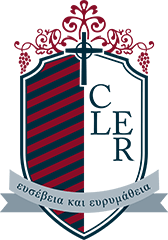 Prova do Curso de Teologia Bíblica do Novo TestamentoNome:Baseados na primeira aula e em tudo o que vemos durante a semana, apresente uma definição de Teologia Bíblica?Quais são as 4 diferentes maneiras de se fazer teologia bíblica do Novo Testamento?Fale sobre algumas das diferenças entre a Teologia Bíblica e a Teologia Sistemática?Quais são as quatro características da revelação apresentadas por Geerhardus Vos?O que é necessário que exista para que haja um reino?Quais são as características bíblicas do Reino de Deus no Antigo Testamento e depois no Novo Testamento (em Lucas-Atos)?Quando falamos sobre aliancismo e dispensacionalismo do que exatamente estamos falando?Quais foram as três fases do dispensacionalismo e quais são algumas das características de cada fase?Qual é a visão do aliancismo da confissão de fé de Westminster?Outras versões do aliancismo reconhecem uma pluralidade de alianças na Bíblia, quais são essas alianças?Fale sobre maneiras erradas de encontrar a Cristo nas Escrituras?Fale sobre a maneiras corretas de encontrar a Cristo nas Escrituras?Quais são algumas das propostas (pelo menos 3) que já foram feitas sobre o centro da teologia do apóstolo Paulo?Usando a Bíblia, cite 10 temas que você considera fundamentais para a teologia do apóstolo Paulo.Fazendo uma pesquisa na na Bíblia, no Google Books, na internet e no material de aula. (1) Escolha um tema; (2) Se existir, apresente diferentes maneiras que estudiosos compreendem o tema; (3) Apresente como esse tema se desenvolve nos diferentes momentos da história da redenção e em diferentes autores do Novo Testamento; (4) Apresente uma tese (proposição) sobre o tema.